Gdzie zamówić online strój kąpielowy z falbanką w kwiatki?Szukasz stroju na lato? W naszym artykule znajdziesz informacje, gdzie możesz kupić strój kąpielowy z falbanką w kwiatki. Zachęcamy do lektury już dziś.Moda plażowa - strój kąpielowy z falbanką w kwiatkiWiosna to czas kiedy zaczynamy planować wszelakie, letnie wycieczki i te weekendowe jak i długie wypady, uropy, pobyty nad wodą z rodziną, przyjaciółmi i bliskimi. Wiele z Nas, chce nieco odświeżyć swoją wiosenno -letnią garderobę, uzupełniając ją o modne w danym sezonie dodatki i akcesoria. Czy strój kąpielowy z falbanką w kwiatki to dobre rozwiązanie?Jaki strój wybrać na lato 2022?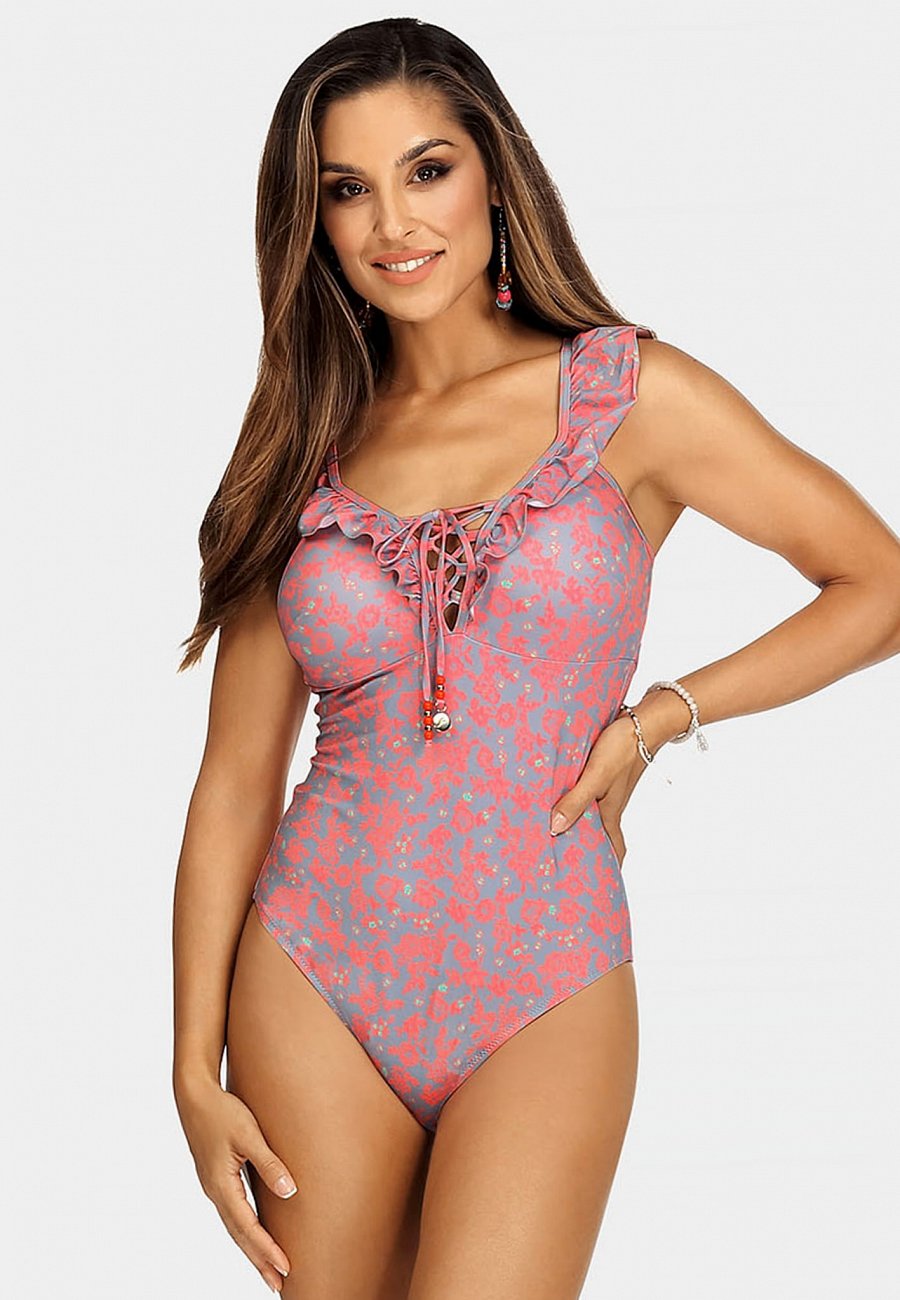 Kobiety nie zawsze czują się komfortowo w wyciętym bikinii czy innym modelu stroju składającego się z dwóch elementów. To właśnie dla nich, producenci mody plażowej oferują w swoich katalogach produktowych jednoczęściowe stroje kąpielowe. Jeśli chcesz czuć się wygodnie podczas uprawiania wodnych sportów, czy opalania, warto roważyć zakup właśnie jednoczęściowego modelu takiego jak strój kąpielowy z falbanką w kwiatki.Strój kąpielowy z falbanką w kwiatki - kobiecość na plażyGdzie możesz kupić strój kąpielowy z falbanką w kwiatki? W sklepie online Feba, który specjalizuje się w sprzedaży strojów a także bielizny damskiej znajdziesz szeroki wybór mody plażowej dla siebie. sprawdź już dziś!